Date: ____________________Ref.:_____________________Assessor name:_____________________________________Assessor status:    Lead assessor,   Profeesional Assessor OBSERVATION NOTEBOOKAll notes should be written with a blue penEmployees/subjects, who witnessed the assessment:Preparation for the assessment:Non-conformities are classified by ISRAC into three levels: Level 3 is assigned to non-conformities when the professional competence of the organization is not questioned but a deviation from procedures or standards is suspected.  Level 1 is assigned to non-conformities that disrupt directly the quality of the published results or due to a flaw in the organization’s quality system that might lead to a system failure. Failure to correct the non-conformity within a specified period of time may result in the removal of accreditationLevel 2- A group of level 3 non-conformities, repeating the same type of problem shall be classified as level 2 non-conformity. For findings in level 1 and 2 the CAB has the obligation to suggest appropriate corrective actions as a condition for closing the assessment.Comment – when a finding is not in the scope of accreditation or the assessor chooses to comment on something, it is classified as a comment. Comment: the classification is given during the assessment by each assessor in its field.If there is disagreement over the classification of the non-conformity than the Lead Assessor’s opinion rulesAssessment notes and records - Please write as legible as possibleISRAC Lab. no:Name of organization:Organization representative name:Site type:Assessment dates:Extension requested:Observation Notebook submitted   By paper                            By Electronic file          Signature:Date:Name of Employee/SubjectNo. of ProcedureName of Test ActivityCommentsProcedure No.NameApplicative documentName and number of Uncertainty evaluation's documentsName and number of Validation's documentsReview of procedures and documents:  There are no comments on procedures / documents reviewed There are some comments on procedures / documents reviewedReference to comments issued:Review of procedures and documents:  There are no comments on procedures / documents reviewed There are some comments on procedures / documents reviewedReference to comments issued:Review of procedures and documents:  There are no comments on procedures / documents reviewed There are some comments on procedures / documents reviewedReference to comments issued: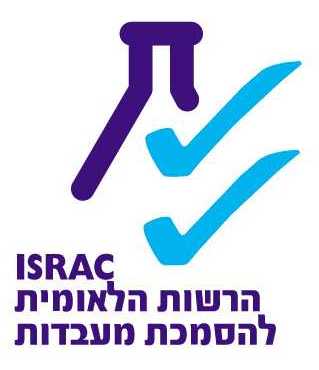 Opening meeting         > Introduction & mutual acquaintance (members function, request for cooperation).> ISRAC's assessment:    - is based on ISO/IEC 17011    -  is only a sample    - Assessors will have internal discussion       (Presentation of the forms to be used).> Accreditation purpose (voluntary,    including this visit)> Assessment: objectives and Scope (Plan).    Including: follow up on corrective action, implementation of ISRAC requirements.> Arrangements    - Availability of resources and facilities.    - Emergency procedures    - One lab representative should accompany each assessor (to approve finding by his/her signature).     - The consultant function.    - A room for assessors for discussion> Confidentiality.> Planned time for wrap up meeting (method & details).> Question from lab team.> A tour in the lab (when required).Opening meeting         > Introduction & mutual acquaintance (members function, request for cooperation).> ISRAC's assessment:    - is based on ISO/IEC 17011    -  is only a sample    - Assessors will have internal discussion       (Presentation of the forms to be used).> Accreditation purpose (voluntary,    including this visit)> Assessment: objectives and Scope (Plan).    Including: follow up on corrective action, implementation of ISRAC requirements.> Arrangements    - Availability of resources and facilities.    - Emergency procedures    - One lab representative should accompany each assessor (to approve finding by his/her signature).     - The consultant function.    - A room for assessors for discussion> Confidentiality.> Planned time for wrap up meeting (method & details).> Question from lab team.> A tour in the lab (when required).Wrap up meeting        > Many thanks (to Lab team & assessors).> The randomality of the assessment.> Introduction:   - Assessment report (up to 14 days following assessment).   - Corrective action (up to 20 days)   -  Explanation of corrective actionsReply + evidence for implementationSystemic reply> Confidentiality> Surveillance agreement (signed by authorized business personal)> The assessment (Performance Vs Plan).> Compliances presentation (Lead assessor).   - Compliance (positive)   - Non-compliances (way of grading the non-compliances)> Non-compliances presentation (Technical assessors).> Signature on in compliances forms> Discussion & questions.> Meeting close.Wrap up meeting        > Many thanks (to Lab team & assessors).> The randomality of the assessment.> Introduction:   - Assessment report (up to 14 days following assessment).   - Corrective action (up to 20 days)   -  Explanation of corrective actionsReply + evidence for implementationSystemic reply> Confidentiality> Surveillance agreement (signed by authorized business personal)> The assessment (Performance Vs Plan).> Compliances presentation (Lead assessor).   - Compliance (positive)   - Non-compliances (way of grading the non-compliances)> Non-compliances presentation (Technical assessors).> Signature on in compliances forms> Discussion & questions.> Meeting close.Highlights for the Assessment Report                                               Clause and question to be addressedHighlights for the Assessment Report                                               Clause and question to be addressedISO/IEC 17025 clause 5.2.1- Is it your impression that the employees have demonstrated suitable practices?- Is it your impression that employees are familiar with the limitations of the testing/ calibration methods?- What are your comments on group leaders and their technical expertise?ISO/IEC 17025 clause 5.3	Environnemental conditions, accommodationISO/IEC 17025 clause 5.4.2	Is it your impression that the organization documents presented are clear and present appropriate testing/ calibration methods?ISO/IEC 17025 clause 5.4.5	Are the methods validated? Please comment on comprehensiveness and correctness of method validations and on the quality of relevant records?Clause and question to be addressed Highlights for the Assessment ReportISO/IEC 17025 clause 5.4.6	Are the uncertainty calculations in place? Please comment on the correctness and comprehensiveness of the uncertainty calculations.Concerning calibration laboratories: if the CMC values presented are realistic and justified? Are they presented fully and correctly in the accreditation schedule?ISO/IEC 17025 clause 5.5	Laboratory equipment, conditions, calibrations, historyISO/IEC 17025 clause 5.6	Traceability - Please comment on traceability imported from higher level calibration laboratories and the dissemination inside the laboratory, when relevantISO/IEC 17025 clause 5.4.7	Control of dataISO/IEC 17025 clause 5.9	Assuring the quality of results (PT, ILC any other means)Clause and question to be addressed Highlights for the Assessment ReportISO/IEC 17025 clause 4.13	- Quality and correctness of technical records.-Correctness and clearness of scope of accreditationISO/IEC 17025 clause 5.10	Do the testing/ calibration certificates meet the accreditation standard / regulatory requirements? Implementation of corrective actions from previous visit Is the activity presented eligible for accreditation? Yes / No Detail:Highlights for the next assessment